GUÍA DE MATEMÁTICAInstruccionesEstimados alumnos y alumnas: En la siguiente guía de trabajo, deberán desarrollar las actividades planeadas para la clase que ha sido suspendida por prevención. Las instrucciones están dadas en cada ítem.  ¡Éxito!NOMBRE:CURSO:7° BásicoFECHA:Semana 5OBJETIVO: OA 4: Explican el porcentaje como una parte de 100. › Explican el porcentaje como una razón de consecuente 100. › Usan materiales concretos o representaciones pictóricas para ilustrar un porcentaje. › Expresan un porcentaje como una fracción o un decimal. › Identifican y describen porcentajes en contextos cotidianos, y lo registran simbólicamente. › Resuelven problemas que involucran porcentajes.OBJETIVO: OA 4: Explican el porcentaje como una parte de 100. › Explican el porcentaje como una razón de consecuente 100. › Usan materiales concretos o representaciones pictóricas para ilustrar un porcentaje. › Expresan un porcentaje como una fracción o un decimal. › Identifican y describen porcentajes en contextos cotidianos, y lo registran simbólicamente. › Resuelven problemas que involucran porcentajes.OBJETIVO: OA 4: Explican el porcentaje como una parte de 100. › Explican el porcentaje como una razón de consecuente 100. › Usan materiales concretos o representaciones pictóricas para ilustrar un porcentaje. › Expresan un porcentaje como una fracción o un decimal. › Identifican y describen porcentajes en contextos cotidianos, y lo registran simbólicamente. › Resuelven problemas que involucran porcentajes.OBJETIVO: OA 4: Explican el porcentaje como una parte de 100. › Explican el porcentaje como una razón de consecuente 100. › Usan materiales concretos o representaciones pictóricas para ilustrar un porcentaje. › Expresan un porcentaje como una fracción o un decimal. › Identifican y describen porcentajes en contextos cotidianos, y lo registran simbólicamente. › Resuelven problemas que involucran porcentajes.Contenidos: PorcentajesContenidos: PorcentajesContenidos: PorcentajesContenidos: PorcentajesObjetivo de la semana: Resolver problemas usando porcentajes.Objetivo de la semana: Resolver problemas usando porcentajes.Objetivo de la semana: Resolver problemas usando porcentajes.Objetivo de la semana: Resolver problemas usando porcentajes.Habilidad: Resolver problemas.Habilidad: Resolver problemas.Habilidad: Resolver problemas.Habilidad: Resolver problemas.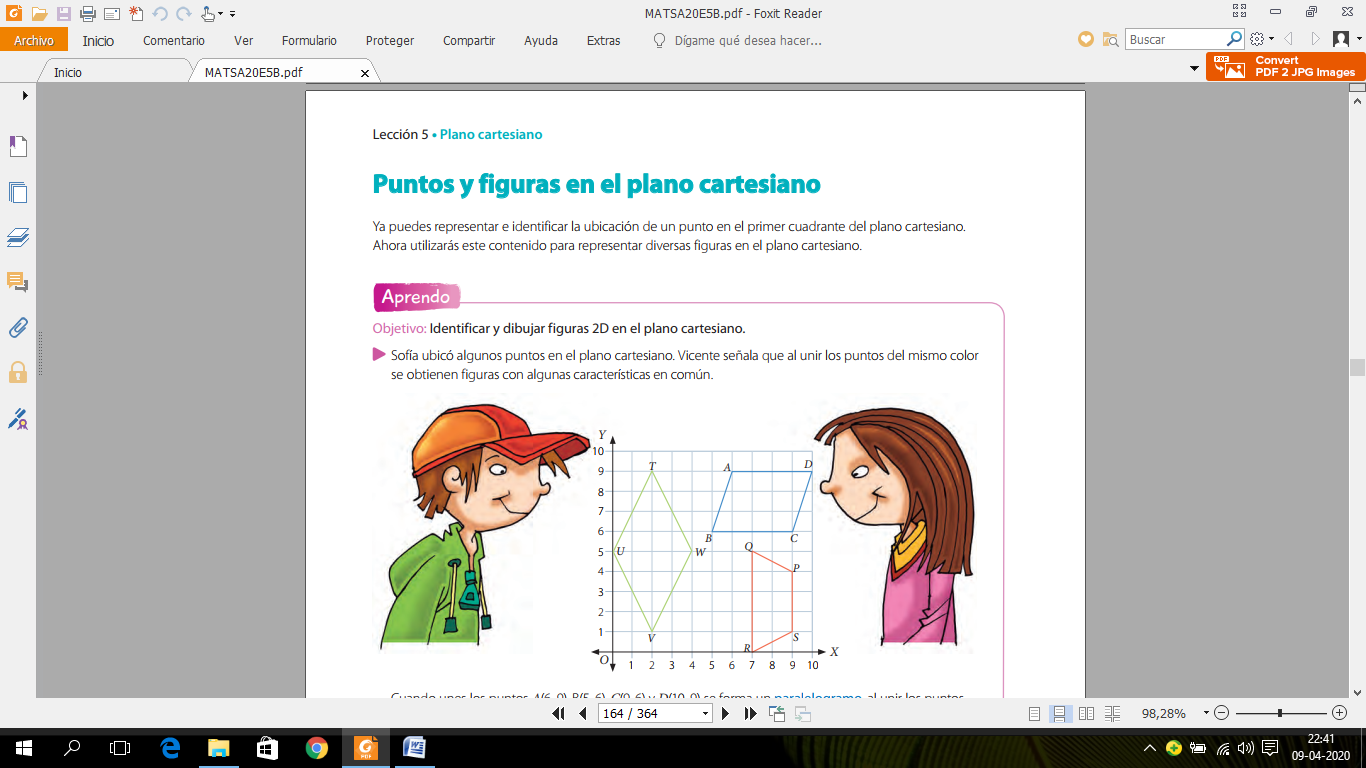 Resolver problemas es dar solución a alguna dificultad.Porcentajes corresponde a una razón de consecuente 100. El a % lo puedes representar gráficamente con una figura dividida en 100 partes iguales, de las cuales consideras a partes.Resolver problemas con porcentajes:Para resolver problemas con porcentajes, debemos:1. Leer el problema.2. Identificar los datos numéricos.3. Volver a leer la pregunta.4. Escoger los datos para hacer el cálculo.5. Calcular porcentajes6. Dar una respuesta al problema.Resuelve los siguientes problemas usando porcentajes. Puedes calcularlo con fracciones ó decimales:Si Andrea ha leído el 15 % del total de un libro que tiene 400 páginas, ¿cuántas páginas ha leído?Ejemplo400 ∙ 0,152000           0                                                                  4000                                                                  60,00Andrea ha leído 60 páginasEn una tienda, hay un 30% de descuento en ropa. Si Juan se compró unos pantalones que costaban $30.000 ¿Cuánto pagó por los pantalones?Un estanque tiene el 80% de agua. Si el estanque tiene una capacidad de 200 litros ¿Cuántos litros de agua tiene? ¿Cuántos litros le faltan?Pedro ha pagado el 20 % del total de una deuda de $80.000. ¿Cuánto dinero le falta por pagar?En una prueba de Matemática de 30 preguntas, Martina las respondió todas y tuvo un 80 % de respuestas correctas.  ¿Cuántas respuestas incorrectas tuvo Martina?En una carrera de 100 kilómetros, Roberto ha recorrido el 15% de ella ¿Cuántos kilómetros le falta por recorrer?Para una persona que masa entre 65 y 80 kilogramos se recomienda 1 200 gramos de fruta enla semana. Si la persona ha consumido 75%, ¿Cuántos gramos de fruta le faltan por comer?El diámetro de la cabeza en relación a la estatura de una persona es de un 15% aproximadamente. Si una persona mide 170 cm. ¿Cuál es el diámetro de su cabeza?Responde:¿Qué es un porcentaje?________________________________________________________________________________________¿Para qué nos puede servir?________________________________________________________________________________________¿Qué representa?________________________________________________________________________________________